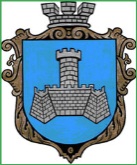 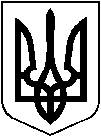        УКРАЇНАВІННИЦЬКОЇ ОБЛАСТІМІСТО ХМІЛЬНИК РОЗПОРЯДЖЕННЯМІСЬКОГО ГОЛОВИ Від “18” липня  2019р.                                                                                         №282-рПро відзначення 28-ї річниці незалежностіУкраїни у  Хмільницькій міській об'єднанійтериторіальній громадіВідповідно до Указу Президента України від 11.07.2019р. №513/2019 "Про відзначення 28-ї річниці незалежності України", з метою належного відзначення у 2019 році 28-ї річниці незалежності України, утвердження в жителів громади патріотизму та гордості за свою державу, звитяги українського народу у боротьбі за волю і незалежність, керуючись ст.ст.42,59 Закону України "Про місцеве самоврядування в Україні": Утворити організаційний комітет із підготовки та відзначення 28-ї річниці незалежності України у Хмільницькій міській об'єднаній територіальній громаді (надалі - Оргкомітет) згідно з додатком 1.  Затвердити план заходів і кошторис витрат із підготовки та відзначення 28-ї річниці незалежності України у Хмільницькій міській об'єднаній територіальній громаді згідно з додатками 2,3.   Контроль за виконанням цього розпорядження покласти на заступника міського голови з питань діяльності виконавчих органів міської ради  Сташка А.В.	Міський голова                                                                      С.Б. РЕДЧИКС.П.МаташА.В.СташкоС.С.ЄрошенкоО.Д. ПрокоповичО.В. ТендерисН.П.МазурН.А.Буликова ДОДАТОК 1						до розпорядження міського головивід "18" липня 2019р.  №282-рСКЛАД   ОРГКОМІТЕТУз підготовки та відзначення 28-ї річниці незалежності Україниу Хмільницькій міській об'єднаній територіальній громадіМіський голова                                                                                  С.Б. РЕДЧИК ДОДАТОК 2						до розпорядження міського головивід "18" липня 2019р.  №282-рПЛАН ЗАХОДІВіз підготовки та відзначення  28-ї річниці незалежності України у Хмільницькій міській об'єднаній територіальній громаді1. Забезпечити організацію заходів із нагоди 28-ї річниці незалежності України з метою її гідного відзначення у 2019 році, вшановуючи тисячолітню історію національного державотворення, утвердження у жителів громади патріотизму та гордості за свою державу, звитяги українського народу у боротьбі за волю і незалежність.	Оргкомітетсерпень 2019 року2. Провести:1) урочисту церемонію підняття Державного Прапора України та  урочисті заходи з нагоди 28-ї річниці незалежності України за участі представників місцевої влади, підприємств, установ та організацій міста, релігійних громад, громадських та політичних об'єднань, жителів Хмільницької міської об'єднаної територіальної громади;	Оргкомітет23-24 серпня 2019 року2) у загальноосвітніх та професійно-технічних навчальних закладах Хмільницької міської об'єднаної територіальної громади лекції, бесіди, години спілкування з нагоди 28-ї річниці незалежності України.Кальянова Н.В., Коведа Г.І., Дем'янюк А.Я., Коломієць М.П.серпень - вересень 2019 року3. Оформити у КЗ "Історичний музей м.Хмільника",  КЗ "Соколівська публічна бібліотека Хмільницької міської ради", "КЗ "Хмільницька районна бібліотека для дорослих", бібліотеках загальноосвітніх, професійно-технічних навчальних, лікувально-оздоровчих закладів тематичні виставки фотоматеріалів, літератури, періодичних видань. Кальянова Н.В., Пацанівська Н.М.,  Коведа Г.І., Попова З.М., Дем'янюк А.Я., Коломієць М.П.серпень - вересень 2019 року4. Організувати:1) покладання квітів до пам'ятників та пам’ятних місць борців за незалежність України, загиблих учасників АТО/ООС з нагоди 28-ї річниці незалежності України.Оргкомітетсерпень 2019 року2) спортивні заходи та змагання з нагоди  28-ї річниці незалежності України.Пачевський В.Г, Бабюк М.М.серпень 2019 року5. Забезпечити:1) проведення заходів щодо благоустрою Хмільницької міської об'єднаної територіальної громади, місць масового відпочинку, упорядкування пам'ятників, пам'ятних знаків та місць поховання осіб, які загинули у боротьбі за незалежність України. Загіка В.М., Сташок І.Г., Полонський С.Б.до 21 серпня 2019року2)  медичний супровід у місцях проведення заходів з нагоди 28-ї річниці незалежності України.Браславська І.Г.23-24 серпня 2019 року3) охорону громадського порядку та дотримання вимог із безпеки дорожнього руху з нагоди 28-ї річниці незалежності України.Руденко Д.С.23, 24 серпня 2019 року6. Рекомендувати керівникам релігійних громад Хмільницької міської об'єднаної територіальної громади провести молебні за Україну. Сташко А.В., Мазур Н.П.серпень 2019 року7. Забезпечити висвітлення на офіційному веб-сайті міста, місцевих друкованих ЗМІ заходи з нагоди Дня Державного Прапора України та 28-ї річниці незалежності України у Хмільницькій міській об'єднаній територіальній громаді.Маташ С.П., Мазур Н.П., редакції друкованих ЗМІсерпень 2019 року	Міський голова                                                                      С.Б. РЕДЧИКСТАШКОАндрій Володимирович__заступник міського голови з питань діяльності виконавчих органів міської ради, голова Оргкомітету. МАТАШСергій Петрович__керуючий справами виконавчого комітету міської ради, заступник голови Оргкомітету.ЛЕВЧУК Світлана Олегівна __спеціаліст 2 категорії відділу інформаційної діяльності та комунікацій із громадськістю міської ради, секретар Оргкомітету.АВТОДІЙЧУК Валентина ВасилівнаАВТОДІЙЧУК Валентина Василівна_директор КПНЗ Хмільницька школа мистецтв.директор КПНЗ Хмільницька школа мистецтв.БАБЮК Микола МиколайовичБРАСЛАВСЬКА Інна ГригорівнаВАХОВСЬКИЙСергій ВікторовичГОНЧАРУК Володимир МиколайовичБАБЮК Микола МиколайовичБРАСЛАВСЬКА Інна ГригорівнаВАХОВСЬКИЙСергій ВікторовичГОНЧАРУК Володимир Миколайович____директор Хмільницької дитячо - юнацької спортивної школи.головний лікар Філії "КУ "ТМО "Вінницький обласний центр екстреної медичної допомоги та медицини катастроф" "Хмільницька станція екстреної медичної допомоги " /за згодою/.радник - консультант міського голови.голова Спілки ветеранів війни в Афганістані м. Хмільника та Хмільницького району/за згодою/.директор Хмільницької дитячо - юнацької спортивної школи.головний лікар Філії "КУ "ТМО "Вінницький обласний центр екстреної медичної допомоги та медицини катастроф" "Хмільницька станція екстреної медичної допомоги " /за згодою/.радник - консультант міського голови.голова Спілки ветеранів війни в Афганістані м. Хмільника та Хмільницького району/за згодою/.ДЕМ’ЯНЮК Анатолій ЯковичДЕМ’ЯНЮК Анатолій Якович_директор ДП ТНЗ "Хмільницький аграрний центр професійно-технічної освіти" /за згодою/.директор ДП ТНЗ "Хмільницький аграрний центр професійно-технічної освіти" /за згодою/.ДЕМ'ЯНЮК Павло ІллічДЕМ'ЯНЮК Павло Ілліч_начальник відділу у справах сім'ї та молоді міської ради.начальник відділу у справах сім'ї та молоді міської ради.ЗАГІКА Володимир МихайловичЗАГІКА Володимир Михайлович_заступник міського голови з питань діяльності виконавчих органів міської ради.заступник міського голови з питань діяльності виконавчих органів міської ради.КАЛЬЯНОВАНіна ВолодимирівнаКОВАЛЬСЬКИЙВалентин ДмитровичКАЛЬЯНОВАНіна ВолодимирівнаКОВАЛЬСЬКИЙВалентин Дмитрович__в.о.старости Соколівського старостинського округу.голова громадської організації  "Спілка учасників АТО м.Хмільника та Хмільницького району" /за згодою/.в.о.старости Соколівського старостинського округу.голова громадської організації  "Спілка учасників АТО м.Хмільника та Хмільницького району" /за згодою/.КОВАЛЬЧУКЛариса ЛеонідівнаКОВАЛЬЧУКЛариса Леонідівна_директор КЗ «Хмільницький РБК» /за згодою та погодженням із Хмільницькою РДА/.директор КЗ «Хмільницький РБК» /за згодою та погодженням із Хмільницькою РДА/.КОВЕДАГалина ІванівнаКОВЕДАГалина Іванівна_начальник управління освіти міської ради. начальник управління освіти міської ради. КОЛОМІЄЦЬ Микола ПетровичКОЛОМІЙЧУК Валерій Петрович КОЛОМІЄЦЬ Микола ПетровичКОЛОМІЙЧУК Валерій Петрович __директор ДНЗ " Професійний ліцей сфери послуг м. Хмільник" /за згодою/.начальник відділу цивільного захисту, оборонної роботи та взаємодії з правоохоронними органами міської ради. директор ДНЗ " Професійний ліцей сфери послуг м. Хмільник" /за згодою/.начальник відділу цивільного захисту, оборонної роботи та взаємодії з правоохоронними органами міської ради. ЛУЦЕНКО Наталія ВікторівнаЛУЦЕНКО Наталія Вікторівна_директор Центру дитячої та юнацької творчості управління освіти міської ради.директор Центру дитячої та юнацької творчості управління освіти міської ради.МАЗУР Наталія ПетрівнаМАЗУР Наталія Петрівна_начальник відділу інформаційної діяльності та комунікацій із громадськістю міської ради.начальник відділу інформаційної діяльності та комунікацій із громадськістю міської ради.МИХАЛЬНЮКМикола ВасильовичМИХАЛЬНЮКМикола Васильович –голова громадської організації "Народне Віче Хмільник" /за згодою/.голова громадської організації "Народне Віче Хмільник" /за згодою/.НАЙЧУК Станіслав СергійовичНАЙЧУК Станіслав Сергійович_голова громадського формування з охорони громадського порядку "Народна самооборона" у місті Хмільнику та Хмільницькому районі /за згодою/.голова громадського формування з охорони громадського порядку "Народна самооборона" у місті Хмільнику та Хмільницькому районі /за згодою/.ОХРІМЕНКО Андрій ПетровичОХРІМЕНКО Андрій Петрович_військовий комісар Хмільницького об’єднаного районного військового комісаріату /за згодою/.військовий комісар Хмільницького об’єднаного районного військового комісаріату /за згодою/.ПАЦАНІВСЬКА Наталія МиколаївнаПАЦАНІВСЬКА Наталія Миколаївна_в.о. директора КЗ "Історичний музей м.Хмільника" /за згодою/.в.о. директора КЗ "Історичний музей м.Хмільника" /за згодою/.ПОЛОНСЬКИЙСергій БорисовичПОЛОНСЬКИЙСергій Борисович_начальник КП "Хмільниккомунсервіс".начальник КП "Хмільниккомунсервіс".ПРОКОПОВИЧ Ольга Дмитрівна ПРОКОПОВИЧ Ольга Дмитрівна _начальник загального відділу міської ради. начальник загального відділу міської ради. РУДЕНКОДмитро СергійовичСТАШОК Ігор Георгійович СТУКАН Микола ОлександровичРУДЕНКОДмитро СергійовичСТАШОК Ігор Георгійович СТУКАН Микола Олександрович___начальник Хмільницького ВП Калинівського відділу ГУНП у Вінницькій області /за згодою/.начальник управління житлово-комунального господарства та комунальної власності міської ради. начальник відділу культури і туризму Хмільницької РДА /за згодою та погодженням із Хмільницькою РДА/.начальник Хмільницького ВП Калинівського відділу ГУНП у Вінницькій області /за згодою/.начальник управління житлово-комунального господарства та комунальної власності міської ради. начальник відділу культури і туризму Хмільницької РДА /за згодою та погодженням із Хмільницькою РДА/.ТЕНДЕРИСОксана ВолодимирівнаТИМОШЕНКО Ірина ЯрославівнаТЕНДЕРИСОксана ВолодимирівнаТИМОШЕНКО Ірина Ярославівна––начальник відділу організаційно-кадрової роботи міської ради.начальник управління праці та соціального захисту населення міської ради.начальник відділу організаційно-кадрової роботи міської ради.начальник управління праці та соціального захисту населення міської ради.ШАТАЛОВА Людмила ЮріївнаШАТАЛОВА Людмила Юріївна–голова постійної комісії міської ради з питань духовного відродження, освіти, культури, молодіжної політики і спорту /за згодою/.голова постійної комісії міської ради з питань духовного відродження, освіти, культури, молодіжної політики і спорту /за згодою/.ШЛАПАКВасиль ПавловичШЛАПАКВасиль Павлович–радник міського голови на громадських засадах  /за згодою/.радник міського голови на громадських засадах  /за згодою/.